    國家發展委員會 新聞稿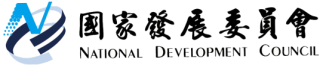 有關國發基金遵循「機構投資人盡責管理守則」對投資事業之投資後管理說明發布日期：109年3月11日發布單位：國發基金國發基金係依「產業創新條例」第29條設立，資金的任務在加速產業創新加值、促進經濟轉型及國家發展。與所謂「四大基金」(勞保基金、勞退基金、退輔基金及郵儲基金)設立依據、目的宗旨均不相同，詳差異分析比較表：國發基金除擔任投資事業股東外，並依持股比例擔任董事或監察人，為善盡機構投資人監督管理責任，配合證交所簽署「機構投資人盡責管理守則」遵循聲明，未來將持續積極強化投資事業公司治理，協助投資事業營運發展，以維護國發基金投資權益。國發基金108年底淨值約7,585億元，加計歷年繳庫數2,508億元，共計1兆93億元，較國庫撥交金額309億元成長9,784億元，整體投資績效尚佳。另國發基金近五年度盈餘分別為89億元、120億元、135億元、157億元及232億元，投資獲利良好且穩定成長。聯絡人：國發基金蘇來守副執行秘書
聯絡電話：02-2316-8203國發基金四大基金基金任務1.加速產業創新加值2.促進經濟轉型追求獲利基金所有人政府相關退休人員及郵政存戶投資對象產業創新條例第30條規定之企業上市櫃公司股票或債券投資方式自行投資為主委託外部機構投資為輔委託外部機構投資為主自行投資為輔持股性質公股民股投資管理除擔任股東外並得依持股比例當選董監事擔任股東(通常不擔任董監事)管理機關國家發展委員會郵匯儲金：交通部勞保基金：勞動部勞退基金：勞動部公務人員退撫基金：銓敘部